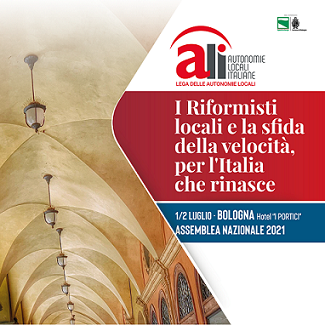 SCHEDA D’ISCRIZIONENome						Cognomequalificaente di appartenenzaindirizzotel.  							faxe-mail:								cell.Segreteria organizzativa: ALI Lega delle Autonomie Locali tel. 06 6976601/fax n. 06 69921205 e-mail: segreteria@aliautonomie.it pec: legautonomie@pec.it – www.aliautonomie.itN.B. E' importante ricordare ai partecipanti consiglieri comunali, assessori comunali e Sindaci che le spese di partecipazione agli organi associativi degli enti locali sono a dovuto carico dell'ente istituzionale di appartenenza aderente alla associazione (rif. normativo - Art. 85 del Testo Unico degli Enti Locali n.267 del 2000)Informativa sulla PrivacyAi sensi dell’art. 13 del vigente Regolamento UE n. 2016/679, recante disposizioni a tutela delle persone e di altri soggetti rispetto al trattamento dei dati personali, desideriamo informarla che i dati personali da lei forniti formeranno oggetto di trattamento nel rispetto della normativa sopra richiamata e degli obblighi di riservatezza cui è tenuta Legautonomie. I suoi dati saranno utilizzati esclusivamente per aggiornarla sulle manifestazioni e sulle iniziative dell’Associazione e non verranno per nessun motivo comunicati o diffusi a terzi. Lei potrà in qualsiasi momento comunicare a Legautonomie la modifica o la cancellazione. Acconsento al trattamento dei dati		        			Firma